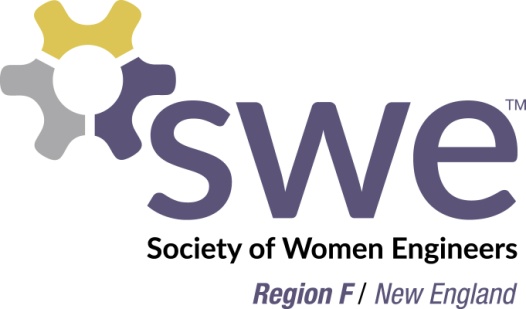 Region F Mentoring/ Pipeline Interest FormThe goal of the mentoring and pipeline program is to identify eligible candidates for SWE positions and help members meet their future aspirations. ContactName: Email:Phone:Education/ Work BackgroundMajor:Highest Degree:[  ] Bachelors	[  ] Masters	[  ] PhD	Current Employer/ Position:SWE ExperienceMembership #:Join Date:Past Positions: SWE Public Speaking Engagements:Desired Next Position:Future Aspirations:MentoringInterested in finding a SWE mentor?Interested in mentoring another member?Mentoring Goals (check all that apply): [  ] Learning how to move forward in SWE and opportunities of different positions [  ] Learning more about SWE bylaws and policy [  ] Career mentoring [  ] General networkingReturn Form to Region Nominating Committee Chair: Jennifer Lynch (jennydl@comcast.net) Note: Information provided is seen only by the Region Governor and Region Nominating Committee ChairYou do NOT need to be interested in the mentoring program to become part of the Region F pipeline